VIVE controller functions in Google Earth 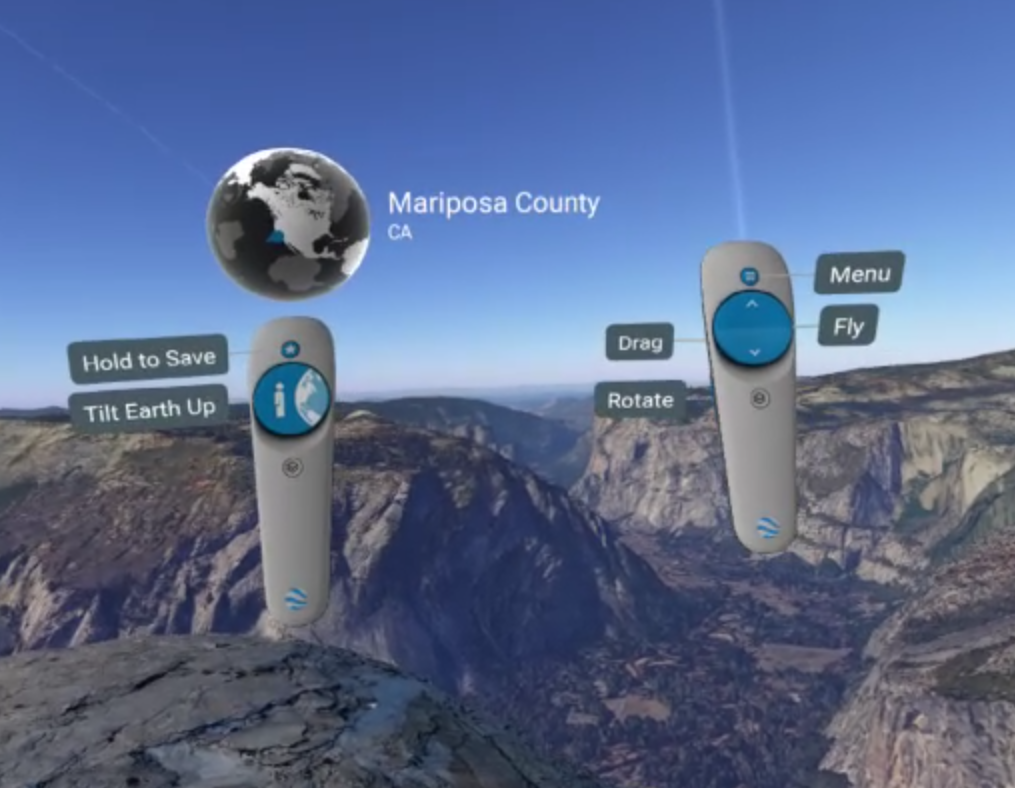 How to get to street view in Google Earth by searching a city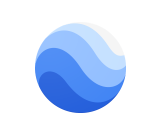 Double click on Google earth icon.Click Play Game with VIVE controller.Follow the tutorial to learn what each function on the controller does.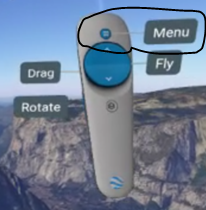 Click Menu. Click cities. Then Search. 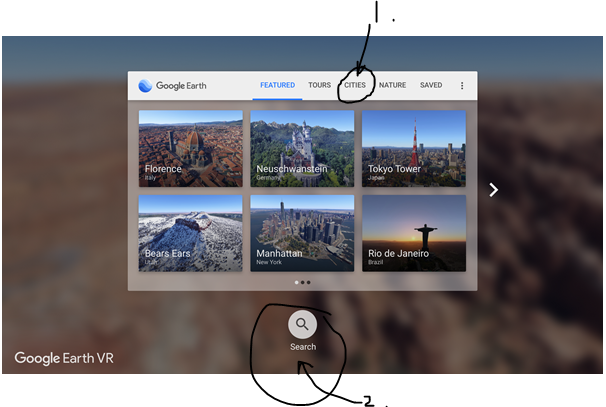 Point the controller to sellect the letters to spell the city you want. Eg: Florence.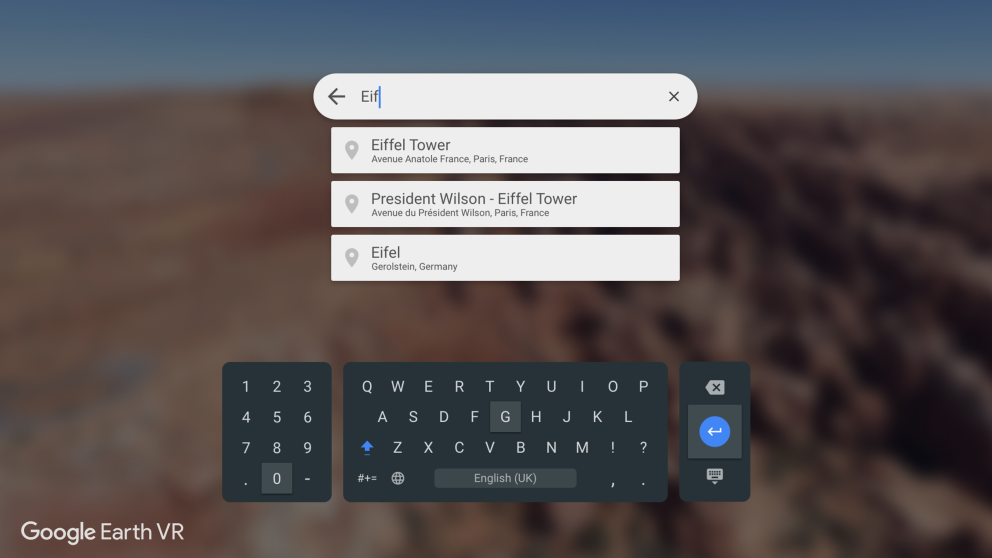 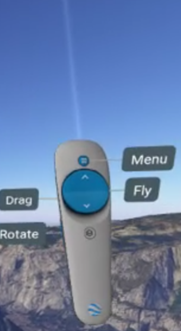 When you are at the city move closer (make sure it is under your feet).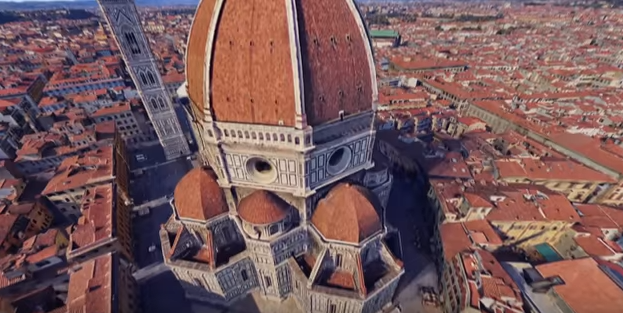 Look for the Oracle (sphere/circle over the left controller). Use your right hand controller to point the beam at the oracle and click on it/select it. 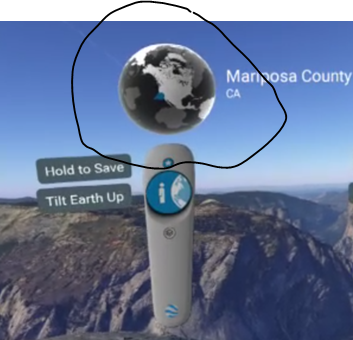 Now you should be in Street View (virtually in the city) you can turn around to see what it looks like.